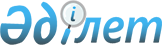 Об утверждении видов субсидируемых удобрений и норм субсидий на 2015 год
					
			Утративший силу
			
			
		
					Постановление акимата Актюбинской области от 11 августа 2015 года № 301. Зарегистрировано Департаментом юстиции Актюбинской области 16 сентября 2015 года № 4511. Утратило силу постановлением акимата Актюбинской области от 5 августа 2016 года № 318      Сноска. Утратило силу постановлением акимата Актюбинской области от 05.08.2016 № 318 (вводится в действие со дня его первого официального опубликования).

      В соответствии со статьей 27 Закона Республики Казахстан от 23 января 2001 года "О местном государственном управлении и самоуправлении в Республике Казахстан", пунктом 4 Правил субсидирования стоимости удобрений (за исключением органических), утвержденных приказом Министра сельского хозяйства Республики Казахстан от 6 апреля 2015 года № 4-4/305, акимат Актюбинской области ПОСТАНОВЛЯЕТ:

      1. Утвердить виды субсидируемых удобрений и нормы субсидий на 1 тонну (килограмм, литр) удобрений, приобретенных у продавца удобрений, согласно приложению к настоящему постановлению.

      2. Государственному учреждению "Управление сельского хозяйства Актюбинской области" обеспечить размещение настоящего постановления в информационно-правовой системе "Әділет".

      3. Признать утратившими силу:

      1) постановление акимата Актюбинской области от 8 июля 2014 года № 228 "Об установлении норм субсидий и видов субсидируемых гербицидов, удобрений" (зарегистрированное в государственном реестре нормативных правовых актов № 3971, опубликованное 31 июля 2014 года в газетах "Ақтөбе" и "Актюбинский вестник");

      2) постановление акимата Актюбинской области от 20 ноября 2014 года № 408 "О внесении изменения в постановление акимата Актюбинской области от 8 июля 2014 года № 228 "Об установлении норм субсидий и видов субсидируемых гербицидов, удобрений" (зарегистрированное в государственном реестре нормативных правовых актов № 4091, опубликованное 9 декабря 2014 года в газетах "Ақтөбе" и "Актюбинский вестник").

      4. Контроль за исполнением настоящего постановления возложить на заместителя акима области Джумагазиева М.С.

      5. Настоящее постановление вводится в действие по истечении десяти календарных дней после дня его первого официального опубликования, но не ранее введения в действие приказа Министра сельского хозяйства Республики Казахстан от 6 апреля 2015 года № 4-4/305 "Об утверждении Правил субсидирования стоимости удобрений (за исключением органических)".

 Виды субсидируемых удобрений и нормы субсидий на 1 тонну (килограмм, литр) удобрений, приобретенных у продавца удобрений
					© 2012. РГП на ПХВ «Институт законодательства и правовой информации Республики Казахстан» Министерства юстиции Республики Казахстан
				
      Аким области 

А. Мухамбетов

      "СОГЛАСОВАНО"
Министр сельского хозяйства
Республики Казахстан А.Мамытбеков
08 августа 2015 года
Приложение к постановлению 
акимата Актюбинской области 
№ 301 от 11 августа 2015 года№

Субсидируемые виды удобрений

Единица измерения

Процент удешевления стоимости одной единицы

Норматив субсидий на одну единицу, тенге

1

Аммиачная селитра (N 34,4%)

тонна

50

28900

2

Аммофос (N-10%: P205-46%)

тонна

50

45000

3

Калий хлористый (К2О5-42,2%, KCL-65%)

тонна

50

44000

4

Микробиоудобрения "МЭРС" марки "Б"

литр

50

5000

5

Kristalоn Speсial 18-18-18

тонна

50

218000

6

Kristalоn Cucumber 14-11-31

тонна

50

260500

7

Kristalоn Yellow 13-40-13

тонна

50

254500

8

Кristalon Red 12-12-36

тонна

50

233000

9

YaraLiva Calcinit (нитрат кальция)

тонна

50

89000

10

Супрефосазот-серосодержащий "Супрефос- NS"

тонна

50

43500

11

Суперфосфат марки "В" (Р2О5-15%, N2-4%, К2О-2-4%)

тонна

50

21281

12

Калий сернокислый (сульфат калия) очищенный (К2О-50%) 

тонна

50

106000

13

Аммиачная селитра (N-34,4%)

тонна

30

20700

14

Карбамид (N-46,3%) 

тонна

30

28200

15

Krista K Plus (нитрат калия)

тонна

30

102600

16

Krista MAG (нитрат магния)

тонна

30

69300

17

Сульфат магния (Krista MgS)

тонна

30

53700

18

Krista МКР (монокалий фосфат)

тонна

30

159000

19

Сульфат калия (Krista SOP)

тонна

30

80400

